For the purpose of national external moderation, please follow the external moderation guidelines on the NZQA website.   		Alternative Evidence Gathering Template – Internal AssessmentAlternative Evidence Gathering Template – Internal AssessmentAlternative Evidence Gathering Template – Internal AssessmentAlternative Evidence Gathering Template – Internal AssessmentAlternative Evidence Gathering Template – Internal AssessmentAlternative Evidence Gathering Template – Internal AssessmentAlternative Evidence Gathering Template – Internal AssessmentAlternative Evidence Gathering Template – Internal AssessmentAlternative Evidence Gathering Template – Internal AssessmentAlternative Evidence Gathering Template – Internal AssessmentAlternative Evidence Gathering Template – Internal AssessmentAlternative Evidence Gathering Template – Internal AssessmentAlternative Evidence Gathering Template – Internal AssessmentAlternative Evidence Gathering Template – Internal AssessmentAlternative Evidence Gathering Template – Internal AssessmentAlternative Evidence Gathering Template – Internal Assessment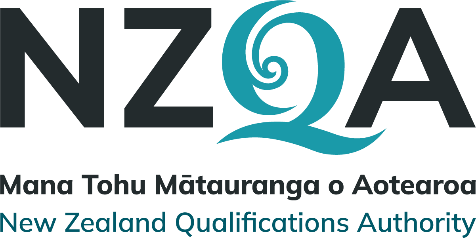 These templates must only be used to record student achievement and report results where remote assessment is the only practical option and the collection of direct assessment evidence from students has not been at all possible. ‘Alternative Evidence’ is student evidence for internally assessed standards that has been seen or heard within the teaching and learning programme. These templates do not signal a reduction in what is accepted for each grade, but rather a means of summarising evidence for reporting. These templates must be viewed in conjunction with the standard and assessment advice forwarded to schools to ensure that valid, credible and reliable assessment and learning has occurred before the standard is awarded. While physical evidence of student work does not need to be attached, the assessor decisions made must also be verified internally before reporting results. The template needs to be completed in accordance with the requirements in the Subject Learning Outcomes.These templates must only be used to record student achievement and report results where remote assessment is the only practical option and the collection of direct assessment evidence from students has not been at all possible. ‘Alternative Evidence’ is student evidence for internally assessed standards that has been seen or heard within the teaching and learning programme. These templates do not signal a reduction in what is accepted for each grade, but rather a means of summarising evidence for reporting. These templates must be viewed in conjunction with the standard and assessment advice forwarded to schools to ensure that valid, credible and reliable assessment and learning has occurred before the standard is awarded. While physical evidence of student work does not need to be attached, the assessor decisions made must also be verified internally before reporting results. The template needs to be completed in accordance with the requirements in the Subject Learning Outcomes.These templates must only be used to record student achievement and report results where remote assessment is the only practical option and the collection of direct assessment evidence from students has not been at all possible. ‘Alternative Evidence’ is student evidence for internally assessed standards that has been seen or heard within the teaching and learning programme. These templates do not signal a reduction in what is accepted for each grade, but rather a means of summarising evidence for reporting. These templates must be viewed in conjunction with the standard and assessment advice forwarded to schools to ensure that valid, credible and reliable assessment and learning has occurred before the standard is awarded. While physical evidence of student work does not need to be attached, the assessor decisions made must also be verified internally before reporting results. The template needs to be completed in accordance with the requirements in the Subject Learning Outcomes.These templates must only be used to record student achievement and report results where remote assessment is the only practical option and the collection of direct assessment evidence from students has not been at all possible. ‘Alternative Evidence’ is student evidence for internally assessed standards that has been seen or heard within the teaching and learning programme. These templates do not signal a reduction in what is accepted for each grade, but rather a means of summarising evidence for reporting. These templates must be viewed in conjunction with the standard and assessment advice forwarded to schools to ensure that valid, credible and reliable assessment and learning has occurred before the standard is awarded. While physical evidence of student work does not need to be attached, the assessor decisions made must also be verified internally before reporting results. The template needs to be completed in accordance with the requirements in the Subject Learning Outcomes.These templates must only be used to record student achievement and report results where remote assessment is the only practical option and the collection of direct assessment evidence from students has not been at all possible. ‘Alternative Evidence’ is student evidence for internally assessed standards that has been seen or heard within the teaching and learning programme. These templates do not signal a reduction in what is accepted for each grade, but rather a means of summarising evidence for reporting. These templates must be viewed in conjunction with the standard and assessment advice forwarded to schools to ensure that valid, credible and reliable assessment and learning has occurred before the standard is awarded. While physical evidence of student work does not need to be attached, the assessor decisions made must also be verified internally before reporting results. The template needs to be completed in accordance with the requirements in the Subject Learning Outcomes.These templates must only be used to record student achievement and report results where remote assessment is the only practical option and the collection of direct assessment evidence from students has not been at all possible. ‘Alternative Evidence’ is student evidence for internally assessed standards that has been seen or heard within the teaching and learning programme. These templates do not signal a reduction in what is accepted for each grade, but rather a means of summarising evidence for reporting. These templates must be viewed in conjunction with the standard and assessment advice forwarded to schools to ensure that valid, credible and reliable assessment and learning has occurred before the standard is awarded. While physical evidence of student work does not need to be attached, the assessor decisions made must also be verified internally before reporting results. The template needs to be completed in accordance with the requirements in the Subject Learning Outcomes.These templates must only be used to record student achievement and report results where remote assessment is the only practical option and the collection of direct assessment evidence from students has not been at all possible. ‘Alternative Evidence’ is student evidence for internally assessed standards that has been seen or heard within the teaching and learning programme. These templates do not signal a reduction in what is accepted for each grade, but rather a means of summarising evidence for reporting. These templates must be viewed in conjunction with the standard and assessment advice forwarded to schools to ensure that valid, credible and reliable assessment and learning has occurred before the standard is awarded. While physical evidence of student work does not need to be attached, the assessor decisions made must also be verified internally before reporting results. The template needs to be completed in accordance with the requirements in the Subject Learning Outcomes.These templates must only be used to record student achievement and report results where remote assessment is the only practical option and the collection of direct assessment evidence from students has not been at all possible. ‘Alternative Evidence’ is student evidence for internally assessed standards that has been seen or heard within the teaching and learning programme. These templates do not signal a reduction in what is accepted for each grade, but rather a means of summarising evidence for reporting. These templates must be viewed in conjunction with the standard and assessment advice forwarded to schools to ensure that valid, credible and reliable assessment and learning has occurred before the standard is awarded. While physical evidence of student work does not need to be attached, the assessor decisions made must also be verified internally before reporting results. The template needs to be completed in accordance with the requirements in the Subject Learning Outcomes.These templates must only be used to record student achievement and report results where remote assessment is the only practical option and the collection of direct assessment evidence from students has not been at all possible. ‘Alternative Evidence’ is student evidence for internally assessed standards that has been seen or heard within the teaching and learning programme. These templates do not signal a reduction in what is accepted for each grade, but rather a means of summarising evidence for reporting. These templates must be viewed in conjunction with the standard and assessment advice forwarded to schools to ensure that valid, credible and reliable assessment and learning has occurred before the standard is awarded. While physical evidence of student work does not need to be attached, the assessor decisions made must also be verified internally before reporting results. The template needs to be completed in accordance with the requirements in the Subject Learning Outcomes.These templates must only be used to record student achievement and report results where remote assessment is the only practical option and the collection of direct assessment evidence from students has not been at all possible. ‘Alternative Evidence’ is student evidence for internally assessed standards that has been seen or heard within the teaching and learning programme. These templates do not signal a reduction in what is accepted for each grade, but rather a means of summarising evidence for reporting. These templates must be viewed in conjunction with the standard and assessment advice forwarded to schools to ensure that valid, credible and reliable assessment and learning has occurred before the standard is awarded. While physical evidence of student work does not need to be attached, the assessor decisions made must also be verified internally before reporting results. The template needs to be completed in accordance with the requirements in the Subject Learning Outcomes.These templates must only be used to record student achievement and report results where remote assessment is the only practical option and the collection of direct assessment evidence from students has not been at all possible. ‘Alternative Evidence’ is student evidence for internally assessed standards that has been seen or heard within the teaching and learning programme. These templates do not signal a reduction in what is accepted for each grade, but rather a means of summarising evidence for reporting. These templates must be viewed in conjunction with the standard and assessment advice forwarded to schools to ensure that valid, credible and reliable assessment and learning has occurred before the standard is awarded. While physical evidence of student work does not need to be attached, the assessor decisions made must also be verified internally before reporting results. The template needs to be completed in accordance with the requirements in the Subject Learning Outcomes.These templates must only be used to record student achievement and report results where remote assessment is the only practical option and the collection of direct assessment evidence from students has not been at all possible. ‘Alternative Evidence’ is student evidence for internally assessed standards that has been seen or heard within the teaching and learning programme. These templates do not signal a reduction in what is accepted for each grade, but rather a means of summarising evidence for reporting. These templates must be viewed in conjunction with the standard and assessment advice forwarded to schools to ensure that valid, credible and reliable assessment and learning has occurred before the standard is awarded. While physical evidence of student work does not need to be attached, the assessor decisions made must also be verified internally before reporting results. The template needs to be completed in accordance with the requirements in the Subject Learning Outcomes.These templates must only be used to record student achievement and report results where remote assessment is the only practical option and the collection of direct assessment evidence from students has not been at all possible. ‘Alternative Evidence’ is student evidence for internally assessed standards that has been seen or heard within the teaching and learning programme. These templates do not signal a reduction in what is accepted for each grade, but rather a means of summarising evidence for reporting. These templates must be viewed in conjunction with the standard and assessment advice forwarded to schools to ensure that valid, credible and reliable assessment and learning has occurred before the standard is awarded. While physical evidence of student work does not need to be attached, the assessor decisions made must also be verified internally before reporting results. The template needs to be completed in accordance with the requirements in the Subject Learning Outcomes.These templates must only be used to record student achievement and report results where remote assessment is the only practical option and the collection of direct assessment evidence from students has not been at all possible. ‘Alternative Evidence’ is student evidence for internally assessed standards that has been seen or heard within the teaching and learning programme. These templates do not signal a reduction in what is accepted for each grade, but rather a means of summarising evidence for reporting. These templates must be viewed in conjunction with the standard and assessment advice forwarded to schools to ensure that valid, credible and reliable assessment and learning has occurred before the standard is awarded. While physical evidence of student work does not need to be attached, the assessor decisions made must also be verified internally before reporting results. The template needs to be completed in accordance with the requirements in the Subject Learning Outcomes.These templates must only be used to record student achievement and report results where remote assessment is the only practical option and the collection of direct assessment evidence from students has not been at all possible. ‘Alternative Evidence’ is student evidence for internally assessed standards that has been seen or heard within the teaching and learning programme. These templates do not signal a reduction in what is accepted for each grade, but rather a means of summarising evidence for reporting. These templates must be viewed in conjunction with the standard and assessment advice forwarded to schools to ensure that valid, credible and reliable assessment and learning has occurred before the standard is awarded. While physical evidence of student work does not need to be attached, the assessor decisions made must also be verified internally before reporting results. The template needs to be completed in accordance with the requirements in the Subject Learning Outcomes.These templates must only be used to record student achievement and report results where remote assessment is the only practical option and the collection of direct assessment evidence from students has not been at all possible. ‘Alternative Evidence’ is student evidence for internally assessed standards that has been seen or heard within the teaching and learning programme. These templates do not signal a reduction in what is accepted for each grade, but rather a means of summarising evidence for reporting. These templates must be viewed in conjunction with the standard and assessment advice forwarded to schools to ensure that valid, credible and reliable assessment and learning has occurred before the standard is awarded. While physical evidence of student work does not need to be attached, the assessor decisions made must also be verified internally before reporting results. The template needs to be completed in accordance with the requirements in the Subject Learning Outcomes.Student IDStudent IDStudent 1Student 1Student 1Student 1Student 1Student 1Student 1Student 1Student 1Student 1Student 1SubjectVisual ArtsVisual ArtsLevel1NotesNotesStandard Exclusion: Ākonga may not use the resolved artwork submitted for this Standard as evidence for Achievement Standard 1.4 (Create a sustained body of related artworks in response to an art making proposition).Standard Exclusion: Ākonga may not use the resolved artwork submitted for this Standard as evidence for Achievement Standard 1.4 (Create a sustained body of related artworks in response to an art making proposition).Standard Exclusion: Ākonga may not use the resolved artwork submitted for this Standard as evidence for Achievement Standard 1.4 (Create a sustained body of related artworks in response to an art making proposition).Standard Exclusion: Ākonga may not use the resolved artwork submitted for this Standard as evidence for Achievement Standard 1.4 (Create a sustained body of related artworks in response to an art making proposition).Standard Exclusion: Ākonga may not use the resolved artwork submitted for this Standard as evidence for Achievement Standard 1.4 (Create a sustained body of related artworks in response to an art making proposition).Standard Exclusion: Ākonga may not use the resolved artwork submitted for this Standard as evidence for Achievement Standard 1.4 (Create a sustained body of related artworks in response to an art making proposition).Standard Exclusion: Ākonga may not use the resolved artwork submitted for this Standard as evidence for Achievement Standard 1.4 (Create a sustained body of related artworks in response to an art making proposition).Standard Exclusion: Ākonga may not use the resolved artwork submitted for this Standard as evidence for Achievement Standard 1.4 (Create a sustained body of related artworks in response to an art making proposition).Standard Exclusion: Ākonga may not use the resolved artwork submitted for this Standard as evidence for Achievement Standard 1.4 (Create a sustained body of related artworks in response to an art making proposition).Standard Exclusion: Ākonga may not use the resolved artwork submitted for this Standard as evidence for Achievement Standard 1.4 (Create a sustained body of related artworks in response to an art making proposition).Standard Exclusion: Ākonga may not use the resolved artwork submitted for this Standard as evidence for Achievement Standard 1.4 (Create a sustained body of related artworks in response to an art making proposition).Standard No.9191391913Version3Standard TitleStandard TitleProduce resolved artwork appropriate to established art making conventionsProduce resolved artwork appropriate to established art making conventionsProduce resolved artwork appropriate to established art making conventionsProduce resolved artwork appropriate to established art making conventionsProduce resolved artwork appropriate to established art making conventionsProduce resolved artwork appropriate to established art making conventionsProduce resolved artwork appropriate to established art making conventionsProduce resolved artwork appropriate to established art making conventionsProduce resolved artwork appropriate to established art making conventionsProduce resolved artwork appropriate to established art making conventionsProduce resolved artwork appropriate to established art making conventionsProduce resolved artwork appropriate to established art making conventionsProduce resolved artwork appropriate to established art making conventionsProduce resolved artwork appropriate to established art making conventionsCredits5AchievedAchievedAchievedAchievedAchievedAchievedMeritMeritMeritMeritMeritMeritMeritMeritMeritExcellenceExcellenceExcellenceProduce resolved artwork appropriate to established art making conventions.Produce resolved artwork appropriate to established art making conventions.Produce resolved artwork appropriate to established art making conventions.Produce resolved artwork appropriate to established art making conventions.Produce resolved artwork appropriate to established art making conventions.Produce resolved artwork appropriate to established art making conventions.Produce resolved artwork with control appropriate to established art making conventions.Produce resolved artwork with control appropriate to established art making conventions.Produce resolved artwork with control appropriate to established art making conventions.Produce resolved artwork with control appropriate to established art making conventions.Produce resolved artwork with control appropriate to established art making conventions.Produce resolved artwork with control appropriate to established art making conventions.Produce resolved artwork with control appropriate to established art making conventions.Produce resolved artwork with control appropriate to established art making conventions.Produce resolved artwork with control appropriate to established art making conventions.Produce resolved artwork with fluency appropriate to established art making conventions.Produce resolved artwork with fluency appropriate to established art making conventions.Produce resolved artwork with fluency appropriate to established art making conventions.Key requirements (list):Key requirements (list):Key requirements (list):Key requirements (list):Key requirements (list):Key requirements (list):AAAMMMEDescribe or attach the evidence considered. 	Describe or attach the evidence considered. 	Describe or attach the evidence considered. 	Explain how the judgement was made.Explain how the judgement was made.Use media and techniques relevant to the art making convention.Use media and techniques relevant to the art making convention.Use media and techniques relevant to the art making convention.Use media and techniques relevant to the art making convention.Use media and techniques relevant to the art making convention.Use media and techniques relevant to the art making convention.Use appropriate established practices that are informed by a related set of conventions.Use appropriate established practices that are informed by a related set of conventions.Use appropriate established practices that are informed by a related set of conventions.Use appropriate established practices that are informed by a related set of conventions.Use appropriate established practices that are informed by a related set of conventions.Use appropriate established practices that are informed by a related set of conventions.Identify the specific design and production conventions appropriate to an established practice.Identify the specific design and production conventions appropriate to an established practice.Identify the specific design and production conventions appropriate to an established practice.Identify the specific design and production conventions appropriate to an established practice.Identify the specific design and production conventions appropriate to an established practice.Identify the specific design and production conventions appropriate to an established practice.Produce a single sustained and significant artwork that is the most effective communication of an idea or narrative with the appropriate technical finish.Produce a single sustained and significant artwork that is the most effective communication of an idea or narrative with the appropriate technical finish.Produce a single sustained and significant artwork that is the most effective communication of an idea or narrative with the appropriate technical finish.Produce a single sustained and significant artwork that is the most effective communication of an idea or narrative with the appropriate technical finish.Produce a single sustained and significant artwork that is the most effective communication of an idea or narrative with the appropriate technical finish.Produce a single sustained and significant artwork that is the most effective communication of an idea or narrative with the appropriate technical finish.Acknowledge and specify the unique characteristics and constraints, stylistic intent, processes, materials, and techniques unique to the artwork. An established practice encompasses the manner in which an artwork is created, viewed, experienced, and valued.Acknowledge and specify the unique characteristics and constraints, stylistic intent, processes, materials, and techniques unique to the artwork. An established practice encompasses the manner in which an artwork is created, viewed, experienced, and valued.Acknowledge and specify the unique characteristics and constraints, stylistic intent, processes, materials, and techniques unique to the artwork. An established practice encompasses the manner in which an artwork is created, viewed, experienced, and valued.Acknowledge and specify the unique characteristics and constraints, stylistic intent, processes, materials, and techniques unique to the artwork. An established practice encompasses the manner in which an artwork is created, viewed, experienced, and valued.Acknowledge and specify the unique characteristics and constraints, stylistic intent, processes, materials, and techniques unique to the artwork. An established practice encompasses the manner in which an artwork is created, viewed, experienced, and valued.Acknowledge and specify the unique characteristics and constraints, stylistic intent, processes, materials, and techniques unique to the artwork. An established practice encompasses the manner in which an artwork is created, viewed, experienced, and valued.Consistently manage media and techniques relevant to the art making conventions.Consistently manage media and techniques relevant to the art making conventions.Consistently manage media and techniques relevant to the art making conventions.Consistently manage media and techniques relevant to the art making conventions.Consistently manage media and techniques relevant to the art making conventions.Consistently manage media and techniques relevant to the art making conventions.Skilfully manage media and techniques relevant to the art making conventions.Skilfully manage media and techniques relevant to the art making conventions.Skilfully manage media and techniques relevant to the art making conventions.Skilfully manage media and techniques relevant to the art making conventions.Skilfully manage media and techniques relevant to the art making conventions.Skilfully manage media and techniques relevant to the art making conventions.Sufficiency statementSufficiency statementSufficiency statementSufficiency statementSufficiency statementSufficiency statementSufficiency statementSufficiency statementSufficiency statementSufficiency statementSufficiency statementSufficiency statementSufficiency statementInternal Verification Internal Verification Internal Verification Internal Verification Internal Verification AchievementAll of A is required All of A is required All of A is required All of A is required All of A is required All of A is required All of A is required All of A is required All of A is required All of A is required All of A is required All of A is required Assessor:                                              Date: 	Assessor:                                              Date: 	Assessor:                                              Date: 	Assessor:                                              Date: 	Assessor:                                              Date: 	MeritAll of A and M is required All of A and M is required All of A and M is required All of A and M is required All of A and M is required All of A and M is required All of A and M is required All of A and M is required All of A and M is required All of A and M is required All of A and M is required All of A and M is required Verifier:                                                  Date: 	Verifier:                                                  Date: 	Verifier:                                                  Date: 	Verifier:                                                  Date: 	Verifier:                                                  Date: 	ExcellenceAll of A, M and E is required All of A, M and E is required All of A, M and E is required All of A, M and E is required All of A, M and E is required All of A, M and E is required All of A, M and E is required All of A, M and E is required All of A, M and E is required All of A, M and E is required All of A, M and E is required All of A, M and E is required Verifier’s school: 	Verifier’s school: 	Verifier’s school: 	Verifier’s school: 	Verifier’s school: 	MARK OVERALL GRADEMARK OVERALL GRADEMARK OVERALL GRADEN A A A A M M M E E Comments: 	Comments: 	Comments: 	Comments: 	Comments: 	